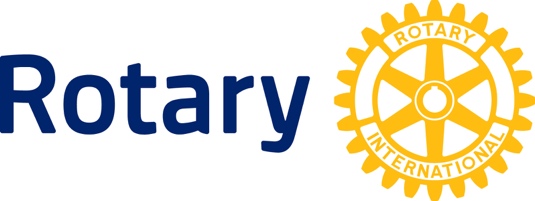 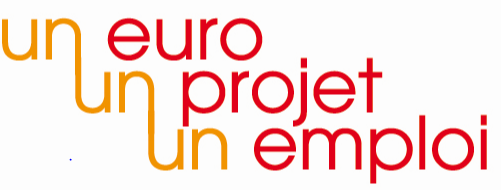 Curriculum vitaeNOM :      Prénom :      Age :      Adresse :      Tel :      E-mail :      Situation actuelle :     Formation/expérience :     Votre projet détaillé Contenu :      Informations sur l’entrepriseAdresse :      Structure juridique :      Immatriculation : oui  / non si non date prévue :      Date de démarrage de l’activité :      Chiffre d’affaires prévisionnel de la 1ère année :      à 3 ans :       Nombre d’emplois (y compris le créateur) :      Par quel organisme avez-vous entendu parler de cette opération :       Qu’attendez-vous de l’opération 1€, 1projet,1 emploi du RotaryVos besoins :      NB : Compte d’exploitation prévisionnel (à joindre si possible)